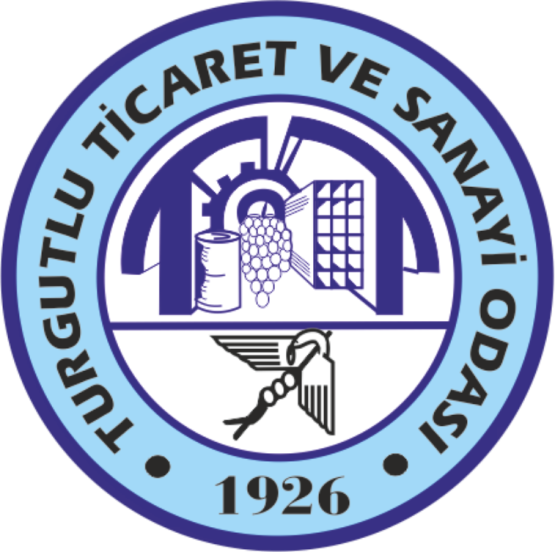 TURGUTLU TİCARET VE SANAYİ ODASI2020-2023STRATEJİK PLANIÖnsöz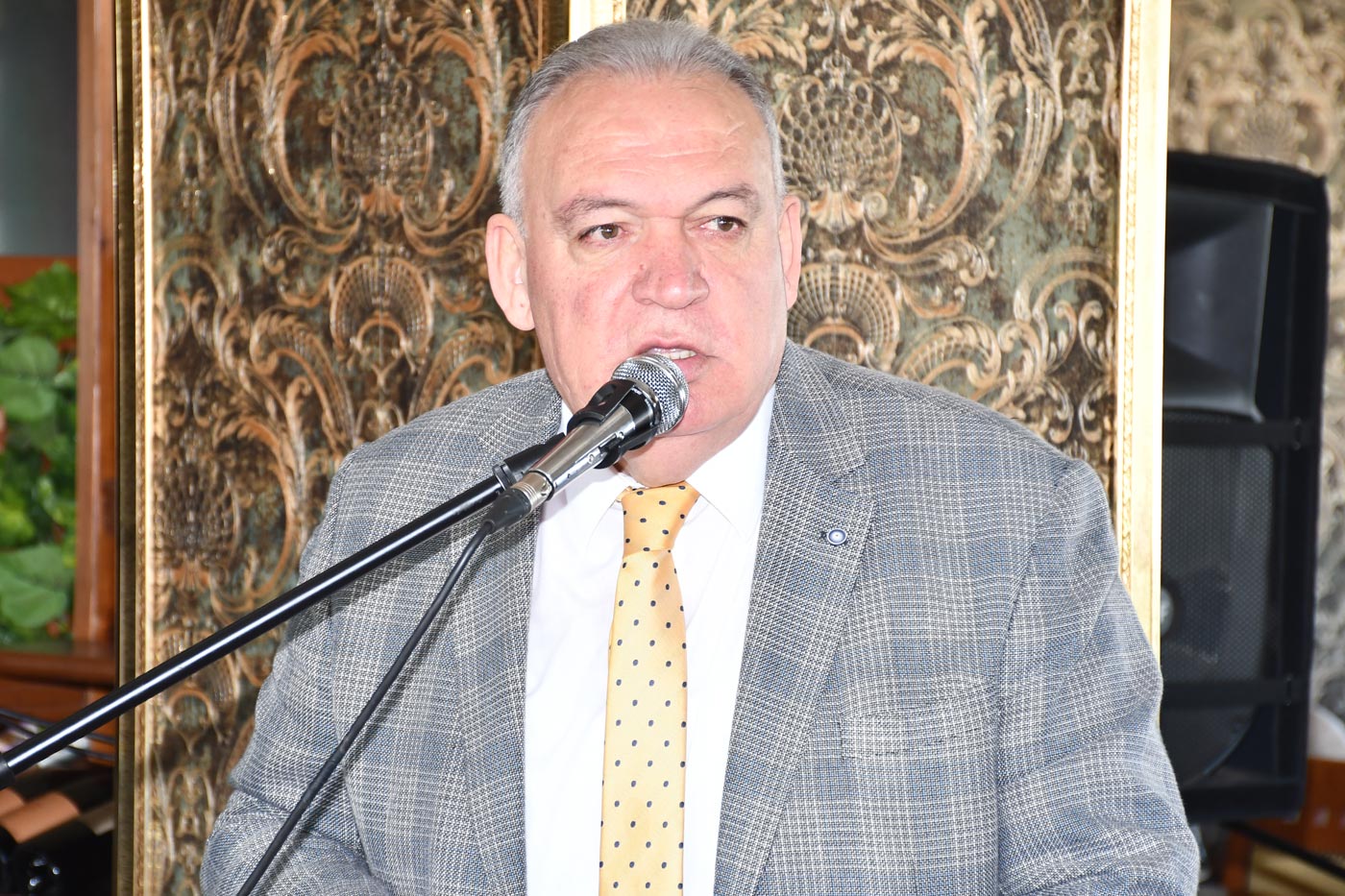 Her birey kendi refahından sorumludur. Bireyin bu sorumluluk süreci bütün toplumun refahını etkiler. Ancak savunulan “BEN” salt kendimiz değildir. Farklı bireylerin birlikte yaşayabildiği, eşit ve diğerlerine saygı gösterdiği bir toplumsal yaşam kültürünü geliştiren, düşünen, sorgulayan, üreten ve çözümün bir parçası olan bireylerle ancak “BİZ” olabiliriz.Hayatın pek çok alanında birlik ve beraberliğe her zaman ihtiyaç duyuyoruz. Dönem dönem de bunu hemen herkes bir kere dile getiriyordur. Ancak bu “birlik ve beraberlik” söyleminin içini doldurabilmek, bu kavramı eylemlerle desteklemek gerektiğine inanıyorum.Birer parçası olduğumuz Turgutlu Ticaret ve Sanayi Odası’nda ortak hedefler ve amaçlar için birlikte hareket ettiğimiz, birbirimizin eksiklerini tamamlayarak; kısaca tüm paydaşlarımız ile elde ettiğimiz birliktelik “BEN DEĞİL BİZ VARIZ” diyerek oluşturduğumuz başarımızdır. “BİZ” kavramının içini doldurmak, “Biz” olabilmek üzere bir yaşam alanı yaratmak için geçmişimize bakmak yeterlidir;Toprağın vatana, halkın millete dönüşmesinin en güzel örneğini tarihte 16 imparatorluk kurma yeteneğine sahip Selçuklu’ da sonra Osmanlı’da ve en son küllerinden kendini var eden Türkiye Cumhuriyeti’nde gösterebilmiş bir milletiz.Turgutlu Ticaret ve Sanayi Odası olarak neyi başardıysak öncelikle üyelerimizin ve tüm paydaşlarımızın katkıları ile başardık. Bugünden sonra da “Biz” olabilmenin haklı gururu ile 2020 – 2023 yıllarını kapsayan stratejik planının tamamlanması ile birlikteliğimizi daha da geliştirmek istiyoruz. Stratejik planımızın amacı odamızın önümüzdeki dört yılda yapacağı çalışmaları belirlemek, atacağı her adımı ince hesaplamış, bütçesini buna göre planlamış bir TUTSO olmaktır. Ana amaçlarımız doğrultusunda; Üye hizmetlerinin iyileştirilmesi, Kurumsal kapasitemizin arttırılması, Bölgesinde öncü kurum olarak ticareti ve sanayisi ile markalaşan bir Turgutlu hedefine katkı sunmak için çalışacağız, kültürel gelişimin sağlanması için bilimsel ve eğitsel çalışmalara destek vereceğiz. Merkezi ve yerel idare, Odalar ve Sivil Toplum Kuruluşları ile tam bir koordinasyonla dört yıllık faaliyetlerimizi geliştirmek için, tüm kurum ve kuruluşlardan, üyelerimizden ve vatandaşlarımızdan “Biz” olmaya devam etmelerini bekliyoruz. Planlarımızın ortaya konması için paydaş çalışmalarına katılan tüm katılımcılara Oda Meclisimiz ve Meslek Komitelerimize, planlama çalışmalarını yöneten Yönetim Kurulumuz ve Akreditasyon İzleme Komitemize, Genel sekreterimiz liderliğinde tüm çalışanlarımıza ve Stratejik Plan Danışmanımız Teyfik Bıyıklı hocamıza teşekkür ediyoruz.BEN DEĞİL BİZ VARIZ          Faruk AYDIN, Yönetim Kurulu BaşkanıSTRATEJİK PLANLAMA SÜRECİOdamız, klasik yönetim anlayışından stratejik yönetim anlayışına geçmek, çağın gerekliliklerini yerine getirmek için çalışmaktadır. Türkiye Odalar ve Borsalar Birliğinin ortaya koyduğu TOBB akreditasyon sistemi de bunu gerektirmektedir. Bu süreç bize ilerlediğimiz yönü tayin etme, kat ettiğimiz yolu izleyebilme ve verdiğimiz taahhütler konusunda hesap verebilme gücü sağlayacaktır. Stratejik plan sürecimiz Yönetim Kurulumuzun 11.11.2019/81 tarihli toplantısında alınan karar ile başlamıştır. Akreditasyon izleme 24.12.2019/1 tarihiyle komitemiz tarafından yine yönetim kurulumuzun belirlediği stratejik plan danışmanının rehberliğinde hazırlanmıştır. Bu amaçla 13.01.2020 tarihinde Oda Çalışanlarıyla, 24.01.2020 tarihinde meclis ve meslek komitesi üyelerimiz ile 06.03.2020 tarihinde paydaşımız olan Kurumlar, Odalar ve STK’larla, Ne yaparsak yapalım göründüğümüz ve bilindiğimiz kadar iyi olduğumuz bilinciyle yaptığımız iç ve dış paydaş çalışmalarımızda katılımcılara GZFT (SWOT) analizleri yapılmıştır. Stratejik plan sürecimizde Odamızın en büyük yardımcısı olacak güçlü yanlarımız ve süreç içerisinde güçlendirilmesi gereken zayıf yanlarımızı, dış çevreden kurumumuzu etkileyen fırsatlar ve tehditleri belirledik. Bu çalıştaylardan gelen görüş ve öneriler ile stratejik planımıza son halini vererek bu fikirler doğrultusunda hazırlanan amaç ve hedeflerimizi sizinle paylaşıyoruz. Yapılan analiz çalışmaları ile yaptıklarımızı daha iyi sunabilme fırsatı yakalayacağız. Çalışmalar neticesinde kurumumuza ait riskleri ve fırsatları da belirleme imkânı sağladık. Risk tablomuzu revize ederek güncel risklerimizi belirledik.  Stratejik planımız ……… tarihli toplantıda yönetim kurulu tarafından onaylanmış olup, Meclis ……………. tarihinde yapılan meclis toplantısında oy birliği ile kabul edilmiştir. Bundan sonraki süreçte stratejik planımızın sahiplenilmesi ve hedef birlikteliği için tüm yönetim birimleri ve çalışanlara eğitimler verilecektir. Her dört yıl için ayrı ayrı belirlenen hedeflerimiz siz değerli paydaşlarımızın izleyebilmesi ve takip edebilmesi için web sayfamızda yayınlanmıştır. Gerçekleşme durumları yıllık faaliyet raporları ile kamuoyuyla paylaşılacaktır. 2.  MEVCUT DURUM ANALİZİGÜÇLÜ YÖNLER1.2 GELİŞMEYE AÇIK YÖNLER2.3. FIRSATLAR 2.4. TEHDİTLER‘’ Bir araya gelmek başlangıçtır, bir arada durabilmek ilerlemedir,  birlikte çalışmak başarıdır. ‘’                                                                       Henry FordMİSYON, VİZYON, DEĞERLERİMİZ, KALİTE POLİTİKAMIZMİSYONPaydaşlarımızın katkılarıyla , beklentilerini ve memnuniyetlerini sağlayarak bölgemizin gelişimine yön vermek.VİZYONUlusal ve uluslararası platformlarda paydaşlarımızın aktif rol almasını sağlamak.KURUMSAL DEĞERLERİMİZ        Dürüst        Şeffaf        Yenilikçi        Kaliteli        Çevreye Duyarlı        Üye odaklı        Tutarlı        GerçekçiPOLİTİKALARIMIZKALİTE VE MÜŞTERİ MEMNUNİYET POLİTİKAMIZBağlı bulunduğumuz mevzuat çerçevesinde;, üyelerimize; kaliteli ve hızlı hizmeti çağdaş teknoloji imkânlarından faydalanarak sunmak, eğitimli personelimizle tüm üyelerimizin ve ülkemizin ekonomik ve sosyal gelişimine katkıda bulunmak, üyelerimizin memnuniyetsizliklerini kolayca iletebildiği, bunların objektif, adil, dikkatli ve gizlilikle ele alındığı, yasal şartlara aykırı olmadan değerlendirildiği, aynı memnuniyetsizliğin tekrar oluşmaması için gerekli iyileştirmelerin ve kontrollerin yapıldığı, üye ile olan ilişkilerinde şeffaflığın esas alındığı, üye odaklı çalışma prensibini benimseyerek kalite ve müşteri memnuniyet sistemimizin etkinliğini sürekli iyileştirmektir.MALİ YÖNETİM POLİTİKAMIZTUTSO stratejik amaçlarını gerçekleştirmek ve varlığının sürekliliğini sağlamak için ihtiyaç duyduğu mali kaynaklarını, şeffaflık, hesap verebilirlik ilkelerini esas alarak, riskin en az olduğu alanda değerlendirir, mevzuatlarla tanımlanmış yetki ve sorumluluklarla etkin bir şekilde yönetmeyi taahhüt eder.SOSYAL SORUMLULUK POLİTİKAMIZTUTSO bölgesel kalkınmaya katkı sağlamak amacıyla sosyal sorumluluk ve sürdürülebilirlik anlayışı ile hareket eder.Bölgemizde topluma karşı sosyal ve çevresel sorumluluklarımızı; üyelerimiz, çalışanlarımız, kamu, sivil toplum kuruluşları ve diğer paydaşlarımız ile uyumlu bir iş birliği içinde yerine getirmeyi taahhüt eder.İNSAN KAYNAKLARI POLİTİKAMIZTUTSO kurumsal performansını belirleyen en önemli kaynağın insan kaynağı olduğunun bilinci ile insan kaynakları uygulamalarında değerler, etik kurallar ve kurum kültürü ile uyumlu olarak; Çalışanların sürekli gelişimi ile fırsat eşitliği sağlar, liyakat, katılım ve performansa dayalı karar verir, iş-yaşam dengesini gözetmeyi taahhüt eder.HABERLEŞME- İLETİŞİM POLİTİKAMIZTUTSO Paydaş beklentileri doğrultusunda sürekli gelişen teknoloji ve sosyal medyayı takip ederek iletişim yöntem ve kanallarını etkin kullanarak tanıtım faaliyetlerini yürütür. Haberleşme faaliyetlerinde dürüst, kararlı, açık ve hızlı bilgilendirmeyi taahhüt eder. BİLİŞİM TEKNOLOJİLERİ POLİTİKAMIZBilginin günümüz dünyasındaki öneminin farkında olan TUTSO bilişim teknolojilerini stratejik bir alan olarak belirlemiştir.Bilgiye hızlı ulaşma ve güvenliği ön planda tutarak kendini sürekli yenileyen odamız,Üyelerimize ait bilgilerin, ticari sırların, odamız veri tabanında bulunan tüm bilgilerin güvenliğini taahhüt eder.ÜYE İLİŞKİLERİ POLİTİKAMIZTUTSO Üyelerimizle ve tüm paydaşlarımızla ilişkilerimizde doğruluk ve dürüstlükle hareket etmek,Üyelerimizin her türlü soruları, talepleri ve şikâyetleri için günümüz tüm iletişim kanallarını kullanarak tüm soruları, talepleri ve şikâyetleri önyargısız ve adil bir şekilde değerlendirmek,Teknolojik gelişmeleri takip ederek üyelerimize sunduğumuz hizmette sürekli iyileştirmeler yapmayı, taahhüt ediyoruz. RİSK POLİTİKAMIZTUTSO vizyon, misyon, ve değerleri doğrultusunda oluşturulan Risk Yönetimi Politikası ile kurum varlıklarının ve değerlerinin korunması, risklerin bertaraf edilmesi ile birlikte yasal gerekler doğrultusunda hareket etmeyi, paydaşların güvenini kazanmayı, sürekli iyileşmeyi ve sürdürülebilir kalkınmaya katkıda bulunmayı amaçlar.Bu amaç doğrultusunda;Odamızın varlığını, gelişmesini ve devamını tehlikeye düşürebilecek risklerin belirlenmesi,Tespit edilen risklerle ilgili gerekli tedbirlerin uygulanması ve riskin yönetilmesini,Odamız faaliyetlerinin etkinliğini artırabilecek fırsatların belirlenmesini, bu fırsatlarla ilgili gerekli çalışmaların yapılmasının sağlanmasını,Etik ilkelere bağlı kalınmasını,Yönetim kurulunun gerekli alt yapı ve kaynağı sağlamasını,Risk yönetimi ile ilgili sorumlulukların tanımlanması ve paydaşların farkındalığını artırmaya yönelik faaliyetler yapılmasını taahhüt ediyoruz.ODAAMAÇ HEDEF İLİŞKİSİMeclis ve Yönetimin güçlü ve bir bütün olması 1.1.1/1.3.1/2.1.3Birlik Beraberlik 1.1.1/2.1.2/2.1.3/2.1.4Çözüm Üretmek 1.1.2/1.1.4/1.3.1/1.4Yeniliklere açık olmak 1.1.2/1.3.2/1.3.3Her kesimin sorunlarından haberdar olmak 1.1.1/3.3.4KOSGEB ile kuvvetli işbirliği 1.2.6İletişim, işbirliği, problemleri yerinde ve ivedilikle çözümü1.1.2/2.2.1/2.2.4/3.2.1/3.3.2Odamızın hizmetlerinden fevkalade yararlanıyoruz 1.2/1.4/2.1.4/3.2.1Yönetim Kurulu Başkanımızın ve Meclis Başkanımızın tecrübeli oluşu 1.1.1/1.1.2/2.1.3Odamıza siyasetin girmemesi 3.3.3/3.3.4Kurumlara verilen destekler3.3.3/3.3.4Güler yüzlü, çalışkan, paylaşımcı, yenilikçi, etkin, topluma katkısı olan kurum1.1.1/1.2/1.3.1/2.1.1/3.1/ 3.2.5/3.3.5Bölgeye hakim olması1.3.2/2.3.5/2.3.6/2.3.7/3.1.2/ 3.2.5İlkleri başararak kendi gelir kaynağını oluşturup kendi elektriğini üreten bir kurum olması1.4.1/1.4.2/3.3.1Başkanımızın aktif, doğru değerlendirmeler yapabilme yeteneği 2.1.4/3.2.5/3.1.1Deneyimli Kadro 2.1.1/2.1.4/2.1.8Eski bir oda olduğumuzdan tecrübeli olması 2.3.6/2.3.7Proje Deneyimi 1.2.6/3.3.2Yönetimin iştiraklerinin çok olması 3.2.5/3.3.1/3.3.5Ticarette kendimizi zor günlere hazırlıklı olmamız gerekiyor 1.3.2/1.4.1/1.4.2Turgutlu’daki paydaşlarımızla iletişimimizin iyi durumda olması 2.2.1/2.2.4/2.3.3/2.3.5/3.1.3/ 3.1.4Yapılan Organizasyonlar 1.2.1/1.2.2/1.2.3/1.2.4/1.3.2/ 1.3.3Mevcut Kurumsal Yapı 2.2.3/2.2.4/2.2.5/2.3.7Odalar arası aktivite etkin2.1.5/2.1.6Üyeleri ile ilgili bilgilendirme ve katılımda aktif2.3.2/2.2.4Bütçeyi etkin ve verimli kullanmada başarılı 1.3.1/3.3.2/3.3.4Eğitime katkı her daim vardır1.2Öğrenci bursları, sosyal yardımlar1.4.3/3.3.4/3.3.5İstihdama yönelik çalışmalar1.2.4/3.2.2/3.2.3Turgutlu’nun en büyük Sivil toplum kuruluşu olması 3.3.3ODAAMAÇ HEDEF İLİŞKİSİPersonel sayımızı ve deneyimliliğini artırmak 2.1.6/2.1.8Üye ziyaretlerinin daha sık yapılması 1.1.1/1.1.4/1.2.5Etkinliklere üye katılımını sağlamakta daima etkin olmak 1.2.1/1.2.5/1.3.2/1.3.3Marka firmaların odayı ön plana çıkarmaması 3.3.1/3.3.2Odayı iyi anlatmaması ve Tanıtım Yetersizliği2.3.2/2.3.5/3.2.1/3.2.2/3.2.3Üyelerin bilgilendirilmesi ve İletişim kanallarının daha aktif kullanılmalı2.2/2.3.3/2.3.6Meslek Komitesi Toplantılarının azlığı ve aktif çalışmaması  2.3.4Eğitime ilgi yetersizliği 1.2/3.2.1Dış Ticaret biriminin olmaması 3.2.1/3.2.2/3.2.3Ulusal ve Uluslararası Gezi ve Fuar organizasyonları 1.3.2/1.3.3TUTSO potansiyel hedef kitlesine ulaşamıyor1.1.1/1.1.3/1.3.1Reklam, markalaşma ve tanıtım 2.2.2/2.2.5/2.3.6/2.3.7Ticaret Odası üyelerine bölgesel projeler 3.1.3/3.1.4/3.2.5Uluslararası pazarlar araştırılacak3.2.2/3.2.3Teknoloji veya hukuksal konularda eğitim programlarına ağırlık verilmemesi ya da ilgi görülmemesi1.2.3/1.2.4/3.2.4Meclis üyelerinin kendi grubundaki üyelerin sorun ve şikayetlerini aktarmaması 1.1.1/1.1.2/1.1.4/2.3.3Oda tarafından düzenlenen faaliyetlere üyelerin yeterli katılım sağlamaması1.1.3/2.2.1/2.2.2/2.2.3/2.2.4Arşiv imkanlarının yetersiz olması 2.2.5ODAAMAÇ HEDEF İLİŞKİSİHerkesin üye olmak zorunda olması1.1.2/1.1.4/1.2/1.3/3.2.1/ 3.2.2/3.3.1Bütün sivil toplum kuruluşları saygı duyması3.3.3Tüm Kurumlar ile iletişim kurmak 2.1.5/2.1.6/3.3.3TOBB genel merkezinde çok iyi konumdayız desteğini her zaman alabiliriz 3.1.1/3.1.3/3.1.4/3.2.2/3.2.4Bölgesel liderlik ve Lobi oluşturma1.1.4/3.1.1/3.1.2/3.2.4/3.2.5Ticari hacmin artması3.2.1/3.2.2/3.2.3Liman ulaşımının yakın olmasından dolayı, ihracatçıya ek teşvik ve hibeler sunulabilir3.2.1/3.2.2Diğer sanayi site yöneticilerimiz aktif rol alabilir1.2.1/1.2.6/1.3.1/3.1.3O.S.B ‘ ye yeni yatırımcılar teşviki ve Üretim teşvikler ile dünyaya açmak3.2.1/3.2.2/3.2.3/3.2.5İzmir-İstanbul yolunun Turgutlu’ dan geçmesi sayesinde Turgutlu’ nun sanayi anlamında ilerlemesi 1.1.4/3.2.5Çoklu katılımın sağlandığı, tabana yayılan faaliyetler2.2.4/2.3.1/2.3.2/2.3.5/Devletin çıkaracağı yeni teşvikleri duyurması 1.2.6/1.3.1Hükümet ve TOBB’ un oluşturduğu destekleri üyelerimize aktarmak1.3.1/1.4.1/1.4.2İlçenin Kalkınmasına yönelik sektörel talepleri ilgili kurumlara iletebilme ve çözüm üretebilme, odamız dışındaki sivil toplum kuruluşlarıyla bilgi alışverişi2.3.6/3.2.1/3.2.4/3.3Üniversitenin birlikte çalışma konusunda istekli olması 3.2.4/3.3.3ODAAMAÇ HEDEF İLİŞKİSİUzun vadeli plan yapamamak 2.2.5/2.3.5/2.3.7/3.2.3/3.2.4/3.2.5/3.3.5Üye tenkitlerinden etkilenmemek 1.1.1/1.1.4/2.1.4/2.3.3/Rakip odaların gerisinde kalmak2.1.1/2.1.5/2.1.6/3.2.4/3.2.5/3.3.5Odaların özelleştirilmesi ve üyelik zorunlu olmaktan çıkıp gönüllülük esasına dönüşmesi 1.1.2/1.1.4/1.2/1.3/3.2.1/ 3.2.2/3.3.1Ülkedeki Ekonomik sorunlar 1.2.1/1.2.6/1.3.1Üye sayısının azalması 1.1/1.2Kobilerin krizlerdeki kırılganlığı1.2.6/1.3.1Teknolojik gelişmeler1.2.3/2.2.5/3.2.4Kanunların ve Yönetmeliklerin değişmesi 1.3.1/2.3.3/2.3.7Diğer oda ve borsaların yeni projeleri 1.2.6/2.1.6Uluslararası ilişkiler 3.2İşsizliğin artması ve Ekonomik kriz 1.2.1/1.2.2/1.2.4/1.2.5/1.2.6/1.3.1/ 3.1.2        Salgın Hastalıklar1.4/3.3.4TURGUTLU TİCARET VE SANAYİ ODASI STRATEJİK AMAÇ VE HEDEFLER - FAALİYET EYLEM PLANLARI (2020-2023)TURGUTLU TİCARET VE SANAYİ ODASI STRATEJİK AMAÇ VE HEDEFLER - FAALİYET EYLEM PLANLARI (2020-2023)TURGUTLU TİCARET VE SANAYİ ODASI STRATEJİK AMAÇ VE HEDEFLER - FAALİYET EYLEM PLANLARI (2020-2023)TURGUTLU TİCARET VE SANAYİ ODASI STRATEJİK AMAÇ VE HEDEFLER - FAALİYET EYLEM PLANLARI (2020-2023)TURGUTLU TİCARET VE SANAYİ ODASI STRATEJİK AMAÇ VE HEDEFLER - FAALİYET EYLEM PLANLARI (2020-2023)TURGUTLU TİCARET VE SANAYİ ODASI STRATEJİK AMAÇ VE HEDEFLER - FAALİYET EYLEM PLANLARI (2020-2023)TURGUTLU TİCARET VE SANAYİ ODASI STRATEJİK AMAÇ VE HEDEFLER - FAALİYET EYLEM PLANLARI (2020-2023)TURGUTLU TİCARET VE SANAYİ ODASI STRATEJİK AMAÇ VE HEDEFLER - FAALİYET EYLEM PLANLARI (2020-2023)TURGUTLU TİCARET VE SANAYİ ODASI STRATEJİK AMAÇ VE HEDEFLER - FAALİYET EYLEM PLANLARI (2020-2023)STRATEJİK AMAÇ -1-ÜYE HİZMETLERİNİN İYİLEŞTİRİLMESİÜYE HİZMETLERİNİN İYİLEŞTİRİLMESİÜYE HİZMETLERİNİN İYİLEŞTİRİLMESİÜYE HİZMETLERİNİN İYİLEŞTİRİLMESİÜYE HİZMETLERİNİN İYİLEŞTİRİLMESİÜYE HİZMETLERİNİN İYİLEŞTİRİLMESİÜYE HİZMETLERİNİN İYİLEŞTİRİLMESİÜYE HİZMETLERİNİN İYİLEŞTİRİLMESİSTRATEJİK HEDEFLERSTRATEJİLERPERFORMANS GÖSTERGELERİHEDEF PERFORMANS / BÜTÇE / SORUMLU BİRİMHEDEF PERFORMANS / BÜTÇE / SORUMLU BİRİMHEDEF PERFORMANS / BÜTÇE / SORUMLU BİRİMHEDEF PERFORMANS / BÜTÇE / SORUMLU BİRİMHEDEF PERFORMANS / BÜTÇE / SORUMLU BİRİMHEDEF PERFORMANS / BÜTÇE / SORUMLU BİRİMSTRATEJİK HEDEFLERSTRATEJİLERPERFORMANS GÖSTERGELERİ2020202120222023TOPLAMSORUMLU BİRİMÜYELERİN ODA İLE İLETİŞİMİNİ VE ETKİLEŞİMİNİ ARTIRMAKÜyelerin yönetim kurulu, meclis ve komite üyeleri tarafından ziyaret edilmesiZiyaret edilen üye sayısı30 kişi50 kişi70 kişi90 kişi240 kişiGenel SekreterlikÜYELERİN ODA İLE İLETİŞİMİNİ VE ETKİLEŞİMİNİ ARTIRMAKÜyelerden gelen talep, öneri ve beklentilerin gerçekleştirilmesiÜyelerden gelen taleplerin gerçekleşme oranı%80%80%80%80%80Genel SekreterlikÜYELERİN ODA İLE İLETİŞİMİNİ VE ETKİLEŞİMİNİ ARTIRMAKÜye bilgilerinin sürekli güncellenmesiKayıtlı üye bilgileri ile üyelere ulaşma oranı%70%70%70%70%70Genel SekreterlikÜYELERİN ODA İLE İLETİŞİMİNİ VE ETKİLEŞİMİNİ ARTIRMAKÜye ziyaretleri sonucu oluşan sorun ve beklentiler için lobi faaliyetleriLobi faaliyetleri sonrası çözülen sorun ve gerçekleşen beklenti oranı%80%80%80%80%80Genel SekreterlikEĞİTİM VE PROJELERMesleki eğitim programları oluşturmakDüzenlediğimiz mesleki eğitim sayısı3 adet3 adet4 adet4 adet14 adetGenel SekreterlikEĞİTİM VE PROJELERKişisel gelişim eğitim programları oluşturmakDüzenlendiğimiz kişisel gelişim eğitim sayısı1 adet2 adet2 adet2 adet7 adetGenel SekreterlikEĞİTİM VE PROJELERDijital eğitim programları oluşturmakDüzenlediğimiz dijital eğitim sayısı0 adet0 adet0 adet0 adet0 adetGenel SekreterlikEĞİTİM VE PROJELERNitelikli iş gücü için insan kaynakları eğitimleri düzenlemekDüzenlediğimiz insan kaynakları  eğitimi sayısı1 adet1 adet1 adet1 adet4 adet Genel SekreterlikEĞİTİM VE PROJELERÜyelerimiz için lider yönetici eğitimleri düzenlemekDüzenlediğimiz lider yönetici eğitim sayısı1 adet1 adet1 adet1 adet4 adetGenel SekreterlikEĞİTİM VE PROJELERUlusal ve Uluslararası desteklerini takip ederek projeler hazırlamakHazırladığımız ve destek aldığımız proje sayısı1 adet1 adet1 adet1 adet4  adetGenel SekreterlikÜYELERE DESTEKDevlet ticari ve mali destekleri ile ilgili bilgilendirme Devlet destekleri ile ilgili yapılan toplantı ve bilgilendirmeler2 adet2 adet2 adet2 adet8 adetGenel SekreterlikÜYELERE DESTEKYurt içi fuarlar hakkında üyelerin bilgilendirilmesi ve katılımın sağlanmasıYurt içi fuarlara katılan üye sayısı0 adet1 adet1 adet1 adet3 adetGenel SekreterlikÜYELERE DESTEKYurt dışı fuarlar hakkında üyelerin bilgilendirilmesi ve katılımın sağlanmasıYurt dışı fuarlara katılan üye sayısı0 adet1 adet1 adet1 adet3 adet Genel Sekreterlik1.4. KÜRESEL SALGIN DÖNEMLERİNDE ÜYE FAALİYETLERİNİN DEVAM ETTİRİLMESİ1.4.1     Üyelerimizin iş hayatını                      kolaylaştırmak için               seyahat izin belgesi              düzenlemek     Seyahat izin belgesi verilen üye sayısı600 üyeTaleplerin KarşılanmasıTaleplerin KarşılanmasıTaleplerin KarşılanmasıTaleplerin KarşılanmasıGenel Sekreterlik1.4. KÜRESEL SALGIN DÖNEMLERİNDE ÜYE FAALİYETLERİNİN DEVAM ETTİRİLMESİ1.4.2     Sokağa çıkma yasağında              üyelerimize çalışma izin              belgesi düzenlemekÇalışma izin belgesi verilen üye sayısı125 üyeTaleplerin KarşılanmasıTaleplerin KarşılanmasıTaleplerin KarşılanmasıTaleplerin KarşılanmasıGenel Sekreterlik1.4. KÜRESEL SALGIN DÖNEMLERİNDE ÜYE FAALİYETLERİNİN DEVAM ETTİRİLMESİ1.4.3    Paydaşlarımızla iş birliği       yaparak üyelerimize tıbbi                      malzeme desteği sağlamakYapılan tıbbi malzeme sayısı850 Adet3 Çeşit Taleplerin KarşılanmasıTaleplerin KarşılanmasıTaleplerin KarşılanmasıTaleplerin Karşılanması Genel SekreterlikSTRATEJİK AMAÇ -2-KURUMSAL KAPASİTENİN ARTIRILMASIKURUMSAL KAPASİTENİN ARTIRILMASIKURUMSAL KAPASİTENİN ARTIRILMASIKURUMSAL KAPASİTENİN ARTIRILMASIKURUMSAL KAPASİTENİN ARTIRILMASIKURUMSAL KAPASİTENİN ARTIRILMASIKURUMSAL KAPASİTENİN ARTIRILMASIKURUMSAL KAPASİTENİN ARTIRILMASISTRATEJİK HEDEFLERSTRATEJİLERPERFORMANS GÖSTERGELERİHEDEF PERFORMANSHEDEF PERFORMANSHEDEF PERFORMANSHEDEF PERFORMANSHEDEF PERFORMANSSTRATEJİK HEDEFLERSTRATEJİLERPERFORMANS GÖSTERGELERİ2020202120222023TOPLAMSORUMLU BİRİMİÇ PAYDAŞLARIN MOTİVASYON VE YETKİNLİKLERİNİN ARTTIRILMASIÇalışanların bilgi düzeyi ve "soft skıll" becerilerinin arttırılmasıPersonelin ihtiyaç duyduğu veya üyelerin talebi ile belirlenen yıllık eğitim ihtiyaç analizine göre belirlenen eğitim miktarı.4 adet eğitime katılma5 adet eğitime katılma5 adet eğitime katılma5 adet eğitime katılma19 adet eğitime katılmaGenel SekreterlikGenel SekreterlikİÇ PAYDAŞLARIN MOTİVASYON VE YETKİNLİKLERİNİN ARTTIRILMASIYönetim ile personeli sosyal aktivitelerle bir araya getirmeAktivite sayısı2 adet yemekli toplantı3 adet yemekli toplantı3 adet yemekli toplantı3 adet yemekli toplantı11 adet yemekli toplantıGenel SekreterlikGenel SekreterlikİÇ PAYDAŞLARIN MOTİVASYON VE YETKİNLİKLERİNİN ARTTIRILMASIMeclis üyelerinin birlikte etkinlik yapmasıEtkinlik sayısı veya etkinliklere katılma oranı2 adet etkinliğe katılma2 adet etkinliğe katılma2 adet etkinliğe katılma2 adet etkinliğe katılma8 adet etkinliğe katılma  Meclis Başkanlığı  Meclis BaşkanlığıİÇ PAYDAŞLARIN MOTİVASYON VE YETKİNLİKLERİNİN ARTTIRILMASIMeclis üyelerine lider yönetici eğitimleri verilmesiEğitim sayısı ve eğitime katılma oranı2 adet eğitime katılma5 adet eğitime katılma5 adet eğitime katılma5 adet eğitime katılma17 adet eğitime katılmaMeclis BaşkanlığıMeclis BaşkanlığıİÇ PAYDAŞLARIN MOTİVASYON VE YETKİNLİKLERİNİN ARTTIRILMASIPersonel Performans Yönergesi/Ödüllendirme konusunda kıyaslama ziyareti yapmaKıyaslama yapılan kuruluş sayısı2 oda ziyareti2 oda ziyareti2 oda ziyareti2 oda ziyareti8 oda ziyareti Genel Sekreterlik Genel SekreterlikİÇ PAYDAŞLARIN MOTİVASYON VE YETKİNLİKLERİNİN ARTTIRILMASIHer birimin Çevre Odalarda aynı işi yapan personel ile Kıyaslama yapmasını sağlamaKıyaslama ziyaret sayısı2 oda ziyareti2 oda ziyareti2 oda ziyareti2 oda ziyareti8 oda ziyareti Genel Sekreterlik Genel SekreterlikİÇ PAYDAŞLARIN MOTİVASYON VE YETKİNLİKLERİNİN ARTTIRILMASIPersonel için sosyal aktivite yapmaSosyal aktivite sayısıYılda 1 Turgutlu’daYılda 1 şehir dışında aktivite Yılda 1 Turgutlu’daYılda 1 şehir dışında aktivite Yılda 1 Turgutlu’daYılda 1 şehir dışında aktivite Yılda 1 Turgutlu’daYılda 1 şehir dışında aktivite 8 adet aktivite Yönetim Kurulu   Başkanlığı Yönetim Kurulu   BaşkanlığıİÇ PAYDAŞLARIN MOTİVASYON VE YETKİNLİKLERİNİN ARTTIRILMASIEkibimizi güçlendirmePersonel sayısını arttırma2 personel alımı2 personel alımı--4 personel alımıYönetim KuruluYönetim KuruluTUTSO İLETİŞİM KANALLARINI GÜÇLENDİRMEÜye İletişim bilgilerinin güncellemesi ve bir havuzda toplamasıİletişim bilgilerinin güncellenme sıklığıSenede 1 kereSenede 1 kereSenede 1 kereSenede 1 kere4 kereGenel SekreterlikGenel SekreterlikTUTSO İLETİŞİM KANALLARINI GÜÇLENDİRMESosyal Medya Reklamları için bütçe oluşturmaYıllık bütçe oluşturmada sosyal medya reklamları için ayrılan miktar3.000 TL4.000 TL5.000 TL6.000 TL18.000 TLYönetim KuruluYönetim KuruluTUTSO İLETİŞİM KANALLARINI GÜÇLENDİRMEe-bülten hazırlama ve sürekliliğini sağlamae-bülten sayısı ve periyoduAyda 1 kezYılda 12 kezAyda 1 kezYılda 12 kezAyda 1 kezYılda 12 kezAyda 1 kezYılda 12 kez4 Yılda 48 kezGenel SekreterlikGenel SekreterlikTUTSO İLETİŞİM KANALLARINI GÜÇLENDİRMEWhatsapp iletişim hattı kurma ve mesaj sistemiUlaşılan üye sayısı50 üye1390 mesaj100 üye1500 mesaj150 üye1600 mesaj200 üye1700 mesaj500 üye6190 mesajGenel SekreterlikGenel SekreterlikTUTSO İLETİŞİM KANALLARINI GÜÇLENDİRMEDijital arşive geçilmesi ve Elektronik bilgi sistemine geçilmesiToplam evrak yüzdesi-%50%70%100%100Genel SekreterlikGenel SekreterlikODA TANITIMIMeclis Toplantılarına katılan basın mensubuKatılan basın mensubu sayısı4 kişi4 kişi4 kişi4 kişi16 kişiGenel SekreterlikGenel SekreterlikODA TANITIMIBasın Toplantıları yapmaBasın toplantısı sayısı2 adet2 adet 2 adet2 adet8 adetYönetim Kurulu BaşkanlığıYönetim Kurulu BaşkanlığıODA TANITIMIİlçemizde odanın görevlerini, yaptıklarını ve üye haklarını anlatan toplantılar düzenlemeİlçe toplantı sayısı2 adet2 adet2 adet2 adet8 adetYönetim Kurulu BaşkanlığıYönetim Kurulu BaşkanlığıODA TANITIMIMeslek komitelerinin Oda çalışmalarına aktif katılımını sağlamaOdamız faaliyetlerine katılan komite üyeleri sayısı15 kişi20 kişi25 kişi30 kişi90 kişiGenel SekreterlikGenel SekreterlikODA TANITIMISosyal medyada etkinlik düzenlemeSosyal medyada düzenlenen etkinlik sayısı0 adet2 adet2 adet2 adet6 adetGenel SekreterlikGenel SekreterlikODA TANITIMIYazılı basın – dergi çıkarmaÇıkarılan yazılı basın – dergi sayısı3 yayın5 yayın5 yayın5 yayın18 yayınGenel SekreterlikGenel SekreterlikODA TANITIMIYönetim sistemi belgelendirmeBelgelendirme yapılan yönetim sistemleri-Bilgi güvenliği yönetim sistemiÇevre yönetim sistemiEnerji yönetim sistemi3 yeni yönetim sistemiGenel SekreterlikGenel SekreterlikSTRATEJİK AMAÇ -3-BÖLGESİNDE ÖNCÜ KURUM OLARAK TİCARETİ VE SANAYİSİ İLE MARKALAŞAN BİR TURGUTLUBÖLGESİNDE ÖNCÜ KURUM OLARAK TİCARETİ VE SANAYİSİ İLE MARKALAŞAN BİR TURGUTLUBÖLGESİNDE ÖNCÜ KURUM OLARAK TİCARETİ VE SANAYİSİ İLE MARKALAŞAN BİR TURGUTLUBÖLGESİNDE ÖNCÜ KURUM OLARAK TİCARETİ VE SANAYİSİ İLE MARKALAŞAN BİR TURGUTLUBÖLGESİNDE ÖNCÜ KURUM OLARAK TİCARETİ VE SANAYİSİ İLE MARKALAŞAN BİR TURGUTLUBÖLGESİNDE ÖNCÜ KURUM OLARAK TİCARETİ VE SANAYİSİ İLE MARKALAŞAN BİR TURGUTLUBÖLGESİNDE ÖNCÜ KURUM OLARAK TİCARETİ VE SANAYİSİ İLE MARKALAŞAN BİR TURGUTLUBÖLGESİNDE ÖNCÜ KURUM OLARAK TİCARETİ VE SANAYİSİ İLE MARKALAŞAN BİR TURGUTLUSTRATEJİK HEDEFLERSTRATEJİLERPERFORMANS GÖSTERGELERİHEDEF PERFORMANSHEDEF PERFORMANSHEDEF PERFORMANSHEDEF PERFORMANSHEDEF PERFORMANSSTRATEJİK HEDEFLERSTRATEJİLERPERFORMANS GÖSTERGELERİ2020202120222023TOPLAMSORUMLU BİRİMTURGUTLU’NUN ULUSAL TANITIMININ ARTIRILMASI Coğrafi işaret tescil ve Mahreç başvurularıTescil başvuru sayısı1 adet----Genel SekreterlikTURGUTLU’NUN ULUSAL TANITIMININ ARTIRILMASITurgutlu’nun ulusal ve bölgesel medyada tanıtımının yapılmasıUlusal ve bölgesel medyada yer alma sayısı55 kez60 kez65 kez70 kez250 kezGenel SekreterlikTURGUTLU’NUN ULUSAL TANITIMININ ARTIRILMASITurgutlu sanayisi ile ilgili panel ve konferans düzenlenmesiPanel ve konferans sayısıYılda 2 kezYılda 2 kezYılda 2 kezYılda 2 kez8 kezGenel SekreterlikTURGUTLU’NUN ULUSAL TANITIMININ ARTIRILMASITurgutlu ticaretinde gelişmeler ile ilgili panel ve konferans düzenlenmesiPanel ve konferans sayısıYılda 2 kezYılda 2 kezYılda 2 kezYılda 2 kez8 kezGenel Sekreterlik 3.2.  TURGUTLU’NUN ULUSAL VE ULUSLARARASI İŞ POTANSİYELİNİN ARTIRILMASIÜyelerin dış ticarete yönelik görüş, bilgi ve becerilerinin artırılmasına yönelik eğitimler düzenlemekYapılan eğitim ve katılımcı sayısı1 eğitim 20katılımcı1 eğitim 20katılımcı1 eğitim 20katılımcı1 eğitim 20katılımcı4 eğitim80 katılımcıGenel Sekreterlik 3.2.  TURGUTLU’NUN ULUSAL VE ULUSLARARASI İŞ POTANSİYELİNİN ARTIRILMASIİhracata elverişli sektör ve üyelerin geliştirilmesi için proje üretilmesi Proje sayısı0 adet proje1 adet proje0 adet  proje1 adet proje2 adet projeGenel Sekreterlik 3.2.  TURGUTLU’NUN ULUSAL VE ULUSLARARASI İŞ POTANSİYELİNİN ARTIRILMASIYurt dışı fuarlara stand açılmasıAçılan stand sayısı0 adet1 adet0 adet1 adet2 adetGenel Sekreterlik 3.2.  TURGUTLU’NUN ULUSAL VE ULUSLARARASI İŞ POTANSİYELİNİN ARTIRILMASITeknoloji geliştirme merkezi (TEKMER) kurmakAçılan TEKMER sayısı1 adet---1 adetGenel Sekreterlik 3.2.  TURGUTLU’NUN ULUSAL VE ULUSLARARASI İŞ POTANSİYELİNİN ARTIRILMASIAhmetli OSB’nin kurulmasıAhmetli OSB’nin kurularak faaliyete geçmesiOSB’yle ilgili lobi faaliyetlerinin yürütülmesiOSB için yer seçimi yapılmasıOSB’nin yatırım programına alınmasıOSB’nin tüzel kişiliği oluşturularak hizmete girmesiOSB’nin açılmasıYönetim Kurulu3.3.	SOSYAL SORUMLULUK PROJELERİNİN GELİŞTİRİLMESİÇevre dostu uygulamaların şirketlerde geliştirilmesi için çalışmalar yürütülmesiYürütülen çalışma sayısı1 adet çalışma1 adet çalışma1 adet çalışma1 adet çalışma4 adet çalışmaGenel Sekreterlik3.3.	SOSYAL SORUMLULUK PROJELERİNİN GELİŞTİRİLMESİÜyeler ile ortak sosyal sorumluluk projesi geliştirilmesiProje sayısı1 adet proje1 adet proje1 adet proje1 adet proje4 adet projeGenel Sekreterlik3.3.	SOSYAL SORUMLULUK PROJELERİNİN GELİŞTİRİLMESİİlçemizdeki kamu kurumları ve STK’lar ile ortak sosyal sorumluluk projesi geliştirilmesiProje sayısı1 adet proje1 adet proje1 adet proje1 adet proje4 adet projeGenel Sekreterlik3.3.	SOSYAL SORUMLULUK PROJELERİNİN GELİŞTİRİLMESİİlçemizin ihtiyacı olan sosyal yardımların yapılmasıYapılan sosyal yardım türü sayısı3 adet3 adet3 adet3 adet12 adetGenel Sekreterlik3.3.	SOSYAL SORUMLULUK PROJELERİNİN GELİŞTİRİLMESİOkul yapılmasıOda adına Mesleki ve teknik lise yaptırılması---1 adet okul1 adet okulGenel Sekreterlik